ASC REPORT: Hvalba / 2023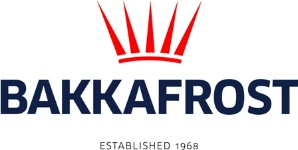 Site infoASC certification18-07-2022Start of production cycle27-02-2023End of production cycleReport last updated21-06-2024Estimated unexplained loss/gain          OngoingWildlife interactions – overviewNumberBirds2Mammals0Number of escaped fish0Wildlife interactions -birdsWildlife interactions -birdsDate of incidentNumberSpeciesCause28-08-20232Larus fuscusEntangled in the birdnetWildlife interactions – mammalsWildlife interactions – mammalsDate of incidentNumberSpeciesCauseNAWildlife interactions – Fish escapesWildlife interactions – Fish escapesDate of incidentNumberCauseNAFish Health SurveillanceFish Health SurveillanceSuspicious Unidentifiable transmissible agentSuspicious Unidentifiable transmissible agentNoneDetection of OIE – notifiable diseaseDetection of OIE – notifiable diseaseNoneLiceDateAverage lice number(number of mature female/fish)Average lice number(number of mature female/fish)Average lice number(number of motile/fish)20-03-20230,000,0003-04-20230,000,0017-04-20230,000,0027-04-20230,000,0003-05-20230,000,0011-05-20230,000,0019-05-20230,000,000,07525-05-20230,010,010,0501-06-20230,000,000,1008-06-20230,020,020,0316-06-20230,0250,0250,17522-06-20230,090,090,1730-06-20230,080,080,3506-07-20230,140,140,3211-07-20230,000,000,1820-07-20230,170,170,1026-07-20230,050,050,4503-08-20230,190,190,2117-08-20230,330,330,2130-08-20230,450,450,1314-09-20230,440,440,6027-09-20230,450,450,3310-10-20230,630,630,5823-10-20230,760,760,2130-10-20230,650,650,2307-11-20230,860,860,5115-11-20230,720,720,3322-11-20230,840,840,5801-12-20230,500,500,2707-12-20230,630,630,2613-12-20230,710,710,4520-12-20230,420,420,3006-01-20240,530,530,2222-01-20240,390,390,4330-01-20240,480,480,4008-02-20240,450,450,4115-02-20240,420,420,4526-02-20240,440,440,2507-03-20240,530,530,3418-03-20240,340,340,2326-03-20240,500,500,2309-04-20240,260,260,2417-04-20240,430,430,3423-04-20240,360,360,5230-04-20240,410,410,4408-05-20240,340,340,4417-05-20240,220,220,4124-05-20240,060,060,0528-05-20240,280,280,2807-06-20240,150,150,3117-06-20240,140,140,3927-06-20240,260,260,34